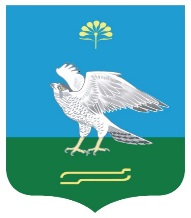 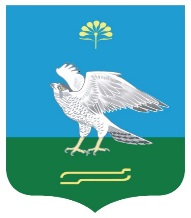                                                                       №  31Об утверждении порядка осуществления администрацией сельского поселения Зильдяровский сельсовет муниципального района Миякинский район Республики Башкортостан бюджетных полномочий главных администраторов доходов бюджетов бюджетной системы Российской Федерации	В целях реализации положений статьи 160.1 Бюджетного кодекса Российской Федерации,  п о с т а н о в л я ю:1. Наделить полномочиями главных администраторов доходов бюджетов бюджетной системы Российской Федерации администрацию сельского поселения Зильдяровский сельсовет муниципального района Миякинский район Республики Башкортостан и закрепить за ним доходы бюджетов бюджетной системы Российской Федерации согласно приложению № 1.2. Утвердить порядок осуществления администрацией сельского поселения Зильдяровский сельсовет муниципального района Миякинский район Республики Башкортостан бюджетных полномочий главных администраторов доходов бюджетов бюджетной системы Российской Федерации  № 2.3. Признать утратившим силу Постановление администрации от 23 декабря 2016 года № 61 «Об утверждении порядка осуществления администрацией сельского поселения Зильдяровский сельсовет муниципального района Миякинский район Республики Башкортостан бюджетных полномочий главных администраторов доходов бюджетов бюджетной системы Российской Федерации» со всеми внесенными изменениями и дополнениями.4. Контроль за исполнением настоящего постановления оставляю за собой.5. Настоящее постановление вступает в силу с 1 января 2018 года.Глава сельского поселения                                             З.З.ИдрисовПриложение 1к постановлению администрации сельского поселения Зильдяровский сельсовет муниципального района Миякинский район Республики Башкортостан от 26 декабря 2017 года № 31Перечень главных администраторов доходов бюджета  сельского поселения Зильдяровский сельсовет муниципального района Миякинский  район Республики Башкортостан <1> В части доходов, зачисляемых в бюджет сельского поселения Зильдяровский сельсовет Миякинский район Республики Башкортостан в пределах компетенции главных администраторов доходов бюджета поселения  Зильдяровский сельсовет Миякинский район Республики Башкортостан.Администраторами доходов бюджета сельского поселения Зильдяровский сельсовет Миякинский район Республики Башкортостан по подстатьям, статьям, подгруппам группы доходов «2 00 00000 00 – безвозмездные поступления» являются уполномоченные органы местного самоуправления поселения, а также созданные ими казенные учреждения, являющиеся получателями указанных средств.Приложение  № 2к постановлению администрации сельского поселения Зильдяровский сельсовет муниципального района Миякинский район Республики Башкортостан от 26 декабря 2017 года № 31Порядок осуществления администрацией сельского поселения Зильдяровский сельсовет муниципального района Миякинский район Республики Башкортостан бюджетных полномочий главных администраторов доходов бюджетов бюджетной системы Российской Федерации1. Главный администратор доходов бюджета – определенный решением о бюджете орган местного самоуправления сельского поселения Зильдяровский сельсовет муниципального района Миякинский район Республики Башкортостан, имеющий в своем ведении администраторов доходов бюджета и (или) являющийся администратором доходов бюджета.2.Главные администраторы доходов бюджетов бюджетной системы Российской Федерации, являющиеся органами местного самоуправления сельского поселения Зильдяровский сельсовет муниципального района Миякинский район Республики Башкортостан, не имеющие в своем ведении администраторов доходов бюджетов бюджетной системы Российской Федерации, осуществляют бюджетные полномочия главного администратора и администратора доходов бюджетов бюджетной системы Российской Федерации в следующем порядке:а)принимают правовые акты о порядке администрирования доходов бюджетов бюджетной системы Российской Федерации в соответствии с законодательством;б)организуют работу по осуществлению бюджетных полномочий главного администратора и администратора доходов бюджетов бюджетной системы Российской Федерации, установленных Бюджетным кодексом Российской Федерации и принимаемыми в соответствии с ним нормативными правовыми актами, регулирующими бюджетные правоотношения.в) представляют в финансовый орган:сведения, необходимые для составления среднесрочного финансового плана и (или) проекта бюджета;сведения, необходимые для составления и ведения кассового плана;бюджетную отчетность;информацию о выполнении плана мобилизации налогов, сборов и иных обязательных платежей в бюджет;иную необходимую информацию.Код бюджетной классификации Российской ФедерацииКод бюджетной классификации Российской ФедерацииНаименование главного администратора доходов бюджетов бюджетной системы Российской Федерацииглавного администратора доходов бюджетов бюджетной системы Российской ФедерацииНаименование главного администратора доходов бюджетов бюджетной системы Российской Федерации123791Администрация сельского поселения Зильдяровский сельсовет муниципального района Миякинский район Республики Башкортостан7911 08 04020 01 0000 110 Государственная пошлина за совершение     нотариальных действий должностными лицами   органов местного самоуправления,   уполномоченными в соответствии с   законодательными актами Российской        Федерации на совершение нотариальных    действий 7911 13 01995 10 0000 130Прочие доходы от оказания платных услуг (работ) получателями средств бюджетов сельских поселений7911 13 02065 10 0000 130Доходы, поступающие в порядке возмещения расходов, понесенных в связи с эксплуатацией имущества сельских поселений7911 13 02995 10 0000 130Прочие доходы от компенсации затрат  бюджетов сельских поселений7911 16 23051 10 0000 140Доходы от возмещения ущерба при возникновении страховых случаев по обязательному страхованию гражданской ответственности, когда выгодоприобретателями выступают получатели средств бюджетов сельских поселений7911 16 23052 10 0000 140Доходы от возмещения ущерба при возникновении иных страховых случаев, когда выгодоприобретателями выступают получатели средств бюджетов сельских  поселений7911 16 32000 10 0000 140 Денежные взыскания, налагаемые в возмещение ущерба, причиненного в результате незаконного или нецелевого использования бюджетных средств (в части бюджетов сельских поселений)7911 16 90050 10 0000 140Прочие поступления от денежных взысканий (штрафов) и иных сумм в возмещение ущерба, зачисляемые в бюджеты сельских поселений7911 17 01050 10 0000 180Невыясненные поступления, зачисляемые в бюджеты сельских поселений7911 17 05050 10 0000 180Прочие неналоговые доходы бюджетов сельских поселений7911 17 14030 10 0000 180Средства  самообложения граждан, зачисляемые в бюджеты сельских поселений7911 18 05200 10 0000 151Перечисления      из   бюджетов   сельскихпоселений по решениям о взыскании средств, предоставленных из иных бюджетов бюджетной системы Российской Федерации7911 18 05000 10 0000 180Поступления   в    бюджеты  сельскихпоселений  (перечисления  из  бюджетов сельских  поселений)  по урегулированию    расчетов    между бюджетами    бюджетной     системы Российской Федерации по распределенным доходам7912 00 00000 00 0000 000Безвозмездные поступления <1>